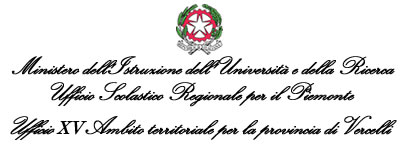 	Via Giolito, 1 - 13100 Vercelli - Tel.0161-228711   UFFICIO GRADUATORIE  IL DIRIGENTEProt.    1710                                                Vercelli, 07/08/2014DISPONEIL DIRIGENTEAntonio CataniaFirma autografa sostituita a mezzoStampa ai sensi dell’art.3, comma 2Del D.L.vo 39/1993ALL’ALBO ELETTRONICO DELL’UFFICIOSEDEALL’U.R.P - SEDE       VISTOil provvedimento n. 2/Registro emergenza, del 28/07/2014 con il quale è stata disposta l’esclusione, ai sensi degli artt. 1, 9 commi 2 e 3 e 10  - del D.M. n. 235 del 01/04/2014,dalle graduatorie ad esaurimento degli aspiranti che hanno chiesto un nuovo inserimento nelle graduatorie ad esaurimento di questa provincia, per il  triennio 2014/17 ed inoltre hanno inviato la domanda con  modalità cartacea anziché web;PRESO ATTOche anche gli aspiranti: LODOVICI EMANUELA e MIGNANI ANDREA hanno chiesto, un nuovo inserimento nelle graduatorie ad esaurimento di questa provincia, per il  triennio 2014/17 ed inoltre hanno inviato la domanda con  modalità cartacea anziché web;CONSIDERATOche l’art, 9 comma 2 stabilisce: “la domanda dovrà essere presentata esclusivamente con modalità web”;RITENUTOpertanto che le domande di cui trattasi non possono essere prese in considerazione e quindi motivo di esclusione degli aspiranti in base alla normativa di cui sopra;PRESO ATTOinoltre, che l’interessata ha segnalato che nell’elenco degli esclusi è stato erroneamente riportato il cognome, PETRINI Valentina anziché PETRI Valentina;Art. 1Per quanto  in premessa, l’elenco degli esclusi dalle graduatorie ad esaurimento, allegato al decreto n.2-registro emergenza- del 28/07/2014 è integrato  con i nominativi di: LODOVICI EMANUELA (istanza pervenuta il 20/05/2014 Prot. 1150)MIGNANI ANDREA    (istanza pervenuta il 08/05/2014 Prot. 998)   poiché gli stessi hanno chiesto, un nuovo inserimento nelle graduatorie ad esaurimento di questa provincia, per il  triennio 2014/17 ed inoltre hanno inviato la domanda con  modalità cartacea anziché web.Il nominativo di Petrini Valentina è rettificato in Petri Valentina.Art. 2Il presente provvedimento è pubblicato all’albo elettronico del sito  http://vercelli.istruzionepiemonte.itArt. 3Il provvedimento ha efficacia dichiarativa dell’esclusione e rettifiche apportate. Agli interessati non sarà inviato il decreto individuale quale notifica di esclusione.Srt. 4Gli aspiranti possono  esperire i rimedi giurisdizionali ed amministrativi previsti dall’ordinamento.